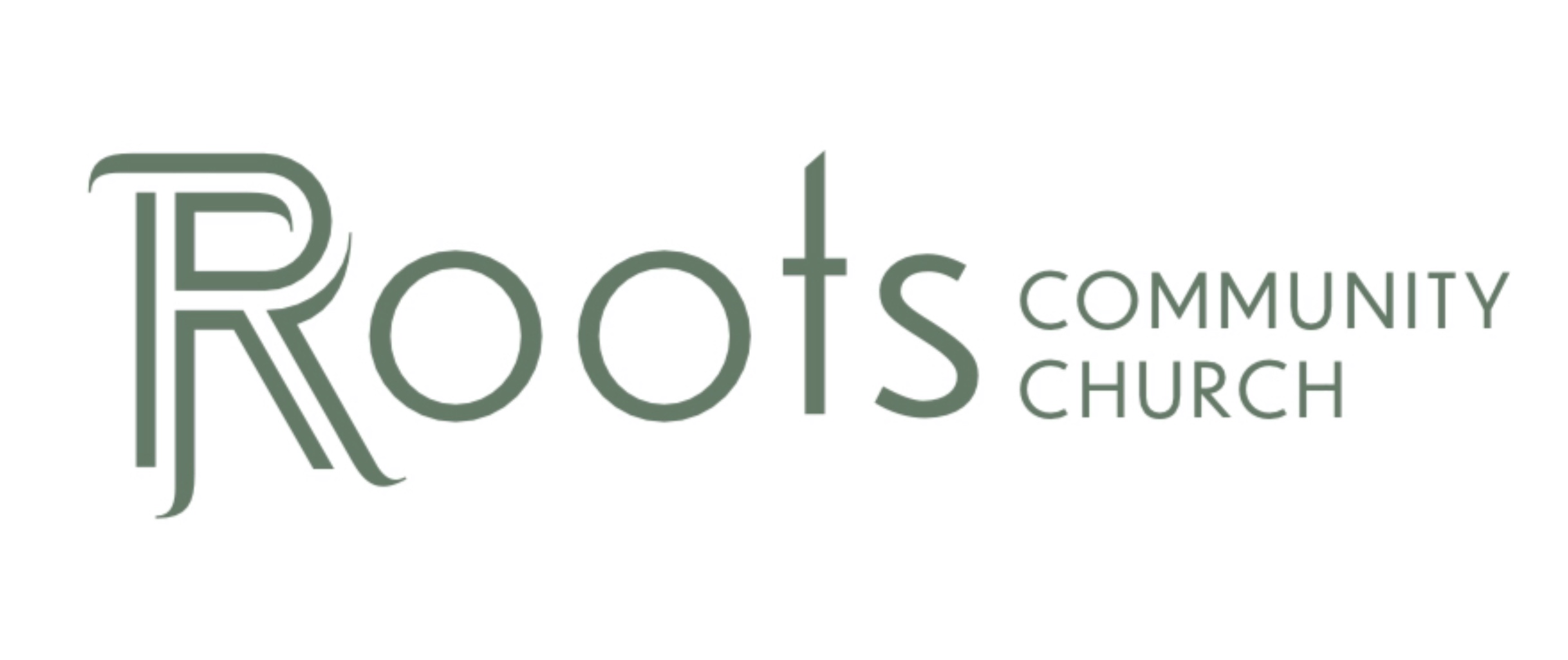 RCC Phoenix – 1.31.21 – Psalm 136King David wrote ______ Psalms.Psalm 136 is broken up into _______ sections.SECTION 1 (verses 1-3)1. Give thanks to the Lord, for he is good!His faithful love endures forever.2. Give thanks to the God of gods.His faithful love endures forever.3. Give thanks to the Lord of lords.His faithful love endures forever.From the very beginning, the writer is stating God’s ________________ (…for He is good!) and God’s ________________ (…God of gods / Lord of lords)God’s character is ________________ and His position is ________________When we trust God’s character, we can avoid ________________ Him for any terrible thing that is happening in our life.When we trust God’s position, we can avoid becoming ________________ of anything that is happening in our life. SECTION 2 (verses 4-9)4. Give thanks to him who alone does mighty miracles.His faithful love endures forever.5. Give thanks to him who made the heavens so skillfully.His faithful love endures forever.6. Give thanks to him who placed the earth among the waters.His faithful love endures forever.7. Give thanks to him who made the heavenly lights—His faithful love endures forever.8. the sun to rule the day,His faithful love endures forever.9. and the moon and stars to rule the night.His faithful love endures forever.God Himself ________________ everythingThe human genome consists of 3 ________________ base DNA pairs. This genetic information is in an exact and specific ________________. Harvard University – Science in the News Article 10/2012“Of the trillions of cells that compose our body, from neurons that relay signals throughout the brain to immune cells that help defend our bodies from constant external assault, almost every one contains the same 3 billion DNA base pairs that make up the human genome – the entirety of our genetic material. It is remarkable that each of the over 200 cell types in the body interprets this identical information very differently in order to perform the functions necessary to keep us alive.”We have no need to worry about the ________________ because God designed everything.SECTION 3 (verses 10-16)10. Give thanks to him who killed the firstborn of Egypt.His faithful love endures forever.11. He brought Israel out of Egypt.His faithful love endures forever.12. He acted with a strong hand and powerful arm.His faithful love endures forever.13. Give thanks to him who parted the Red Sea.His faithful love endures forever.14. He led Israel safely through,His faithful love endures forever.15. but he hurled Pharaoh and his army into the Red Sea.His faithful love endures forever.16. Give thanks to him who led his people through the wilderness.His faithful love endures forever.The writer draws our attention to the mighty things the Lord has done for His people in the __________. ________________ God with our ________________.SECTION 4 (verses 17-22)17. Give thanks to him who struck down mighty kings.His faithful love endures forever.18. He killed powerful kings—His faithful love endures forever.19. Sihon king of the Amorites,His faithful love endures forever.20. and Og king of Bashan.His faithful love endures forever.21. God gave the land of these kings as an inheritance—His faithful love endures forever.22. a special possession to his servant Israel.His faithful love endures forever.Sihon was the king of the Amorites, a ________________ nation just to the east of Cannan.Not only did King Sihon not allow the children of Israel to pass through his land, he gathered his army and attacked them. The Lord was with the children of Israel and they defeated Sihon and his army.King Og, who occupied the land north of king Sihon, tried to attack the children of Israel and was also defeated.Historians acknowledge that Sihon, king of the Amorites, was a mighty king, and his army was strong and terrible. It is likely that the Israelites were, humanly speaking, not ________________ enough to defeat Sihon’s forces.Remain ________________ in the Lord even when the enemy opposes us. The Lord will ________________ us to win any battle if we are following His lead.SECTION 5 (verses 23-26)23. He remembered us in our weakness.His faithful love endures forever.24. He saved us from our enemies.His faithful love endures forever.25. He gives food to every living thing.His faithful love endures forever.26. Give thanks to the God of heaven.His faithful love endures forever.In the previous section we see that God gave Israel strength to ________________. He remembered, He saves, He gives…The Lord ________________ on behalf of His childrenRegardless what we are dealing with today, we need to repeat this one statement in our hearts; “His faithful love endures forever.”